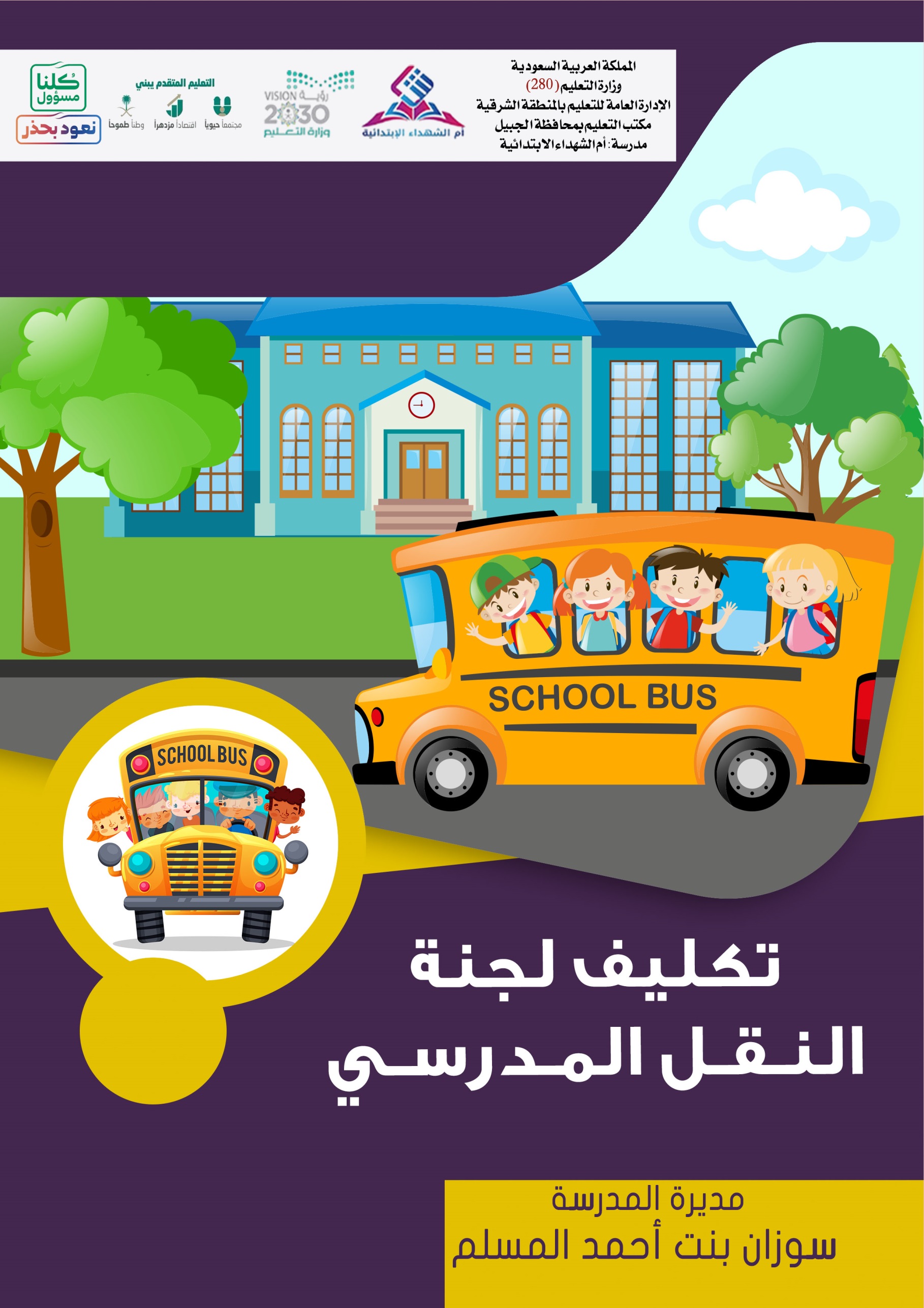 قرار تشكيل لجنة النقل المدرسةــ بناءً على الصلاحيات الممنوحة لنــا بقرار وزير التعــليم رقم  37617168  وتاريخ 1 / 4 / 1437 هـ بشأن منح مدراء ومديرات المدارس صلاحيات ، وحسب ما جاء في الصلاحية رقم ( 1 ) ( اعتماد تشكيل مجلس أو لجنة لمدة عام دراسي أو أقل ) . فقد تقرر اعتماد       ــ تشكيل لجنة النقل المدرسي بالمدرسة للعام الدراسي 1443هـ وهن :على أن يقوم عضوات اللجنة بالمهام الخاصة باللجنة حسب ما تم من توزيع للمهام الخاصة بكل عضوة في اللجنة .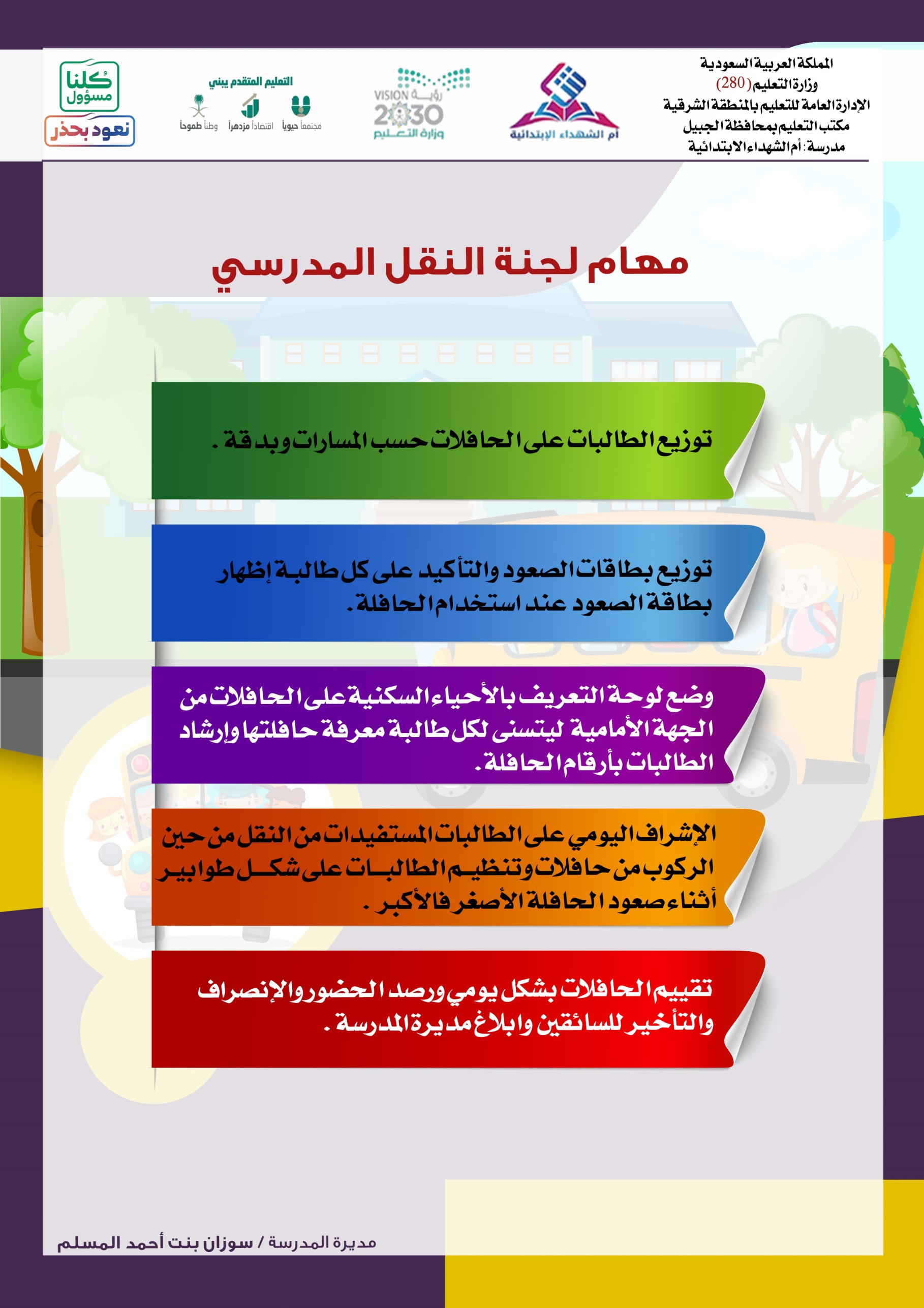 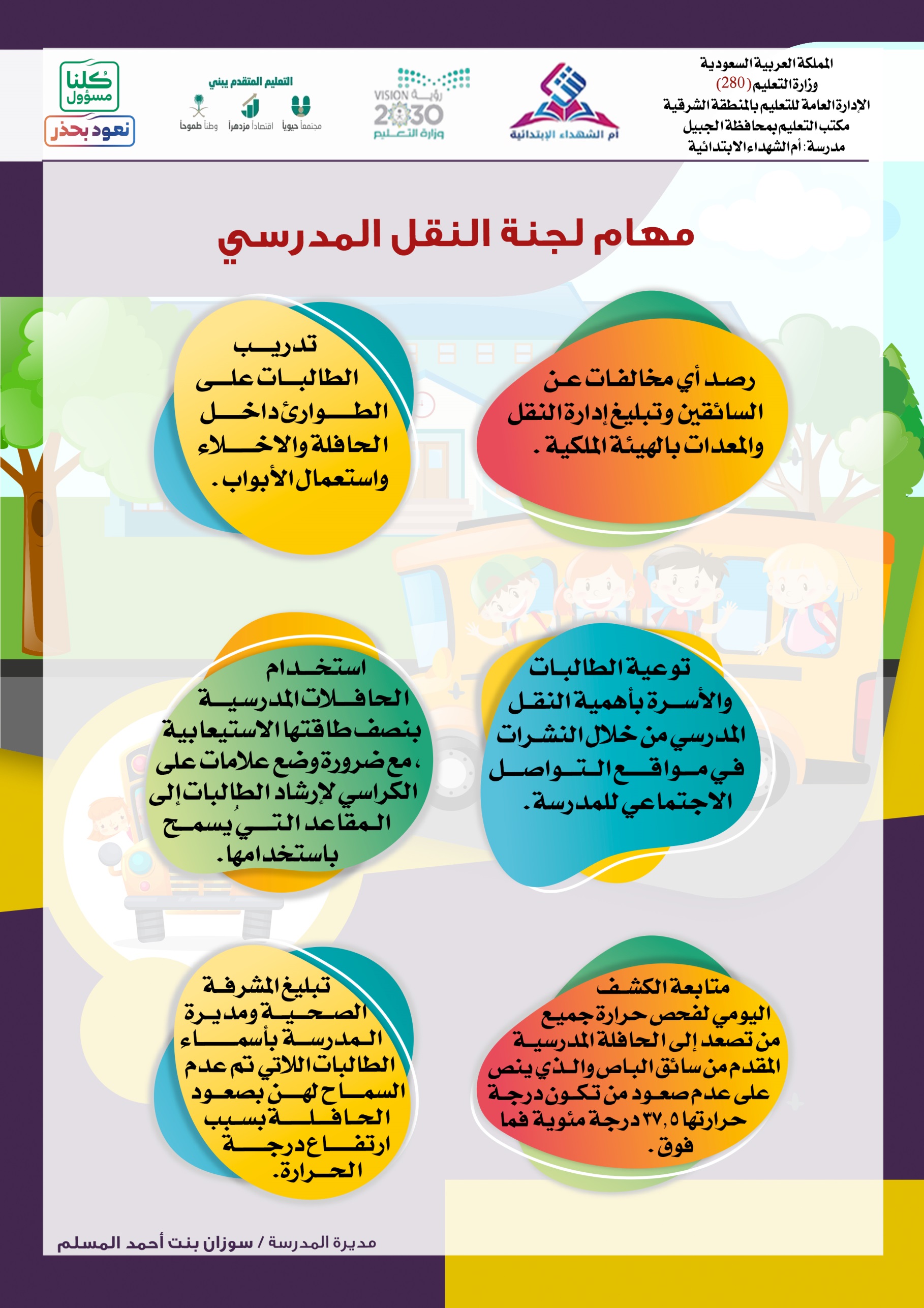 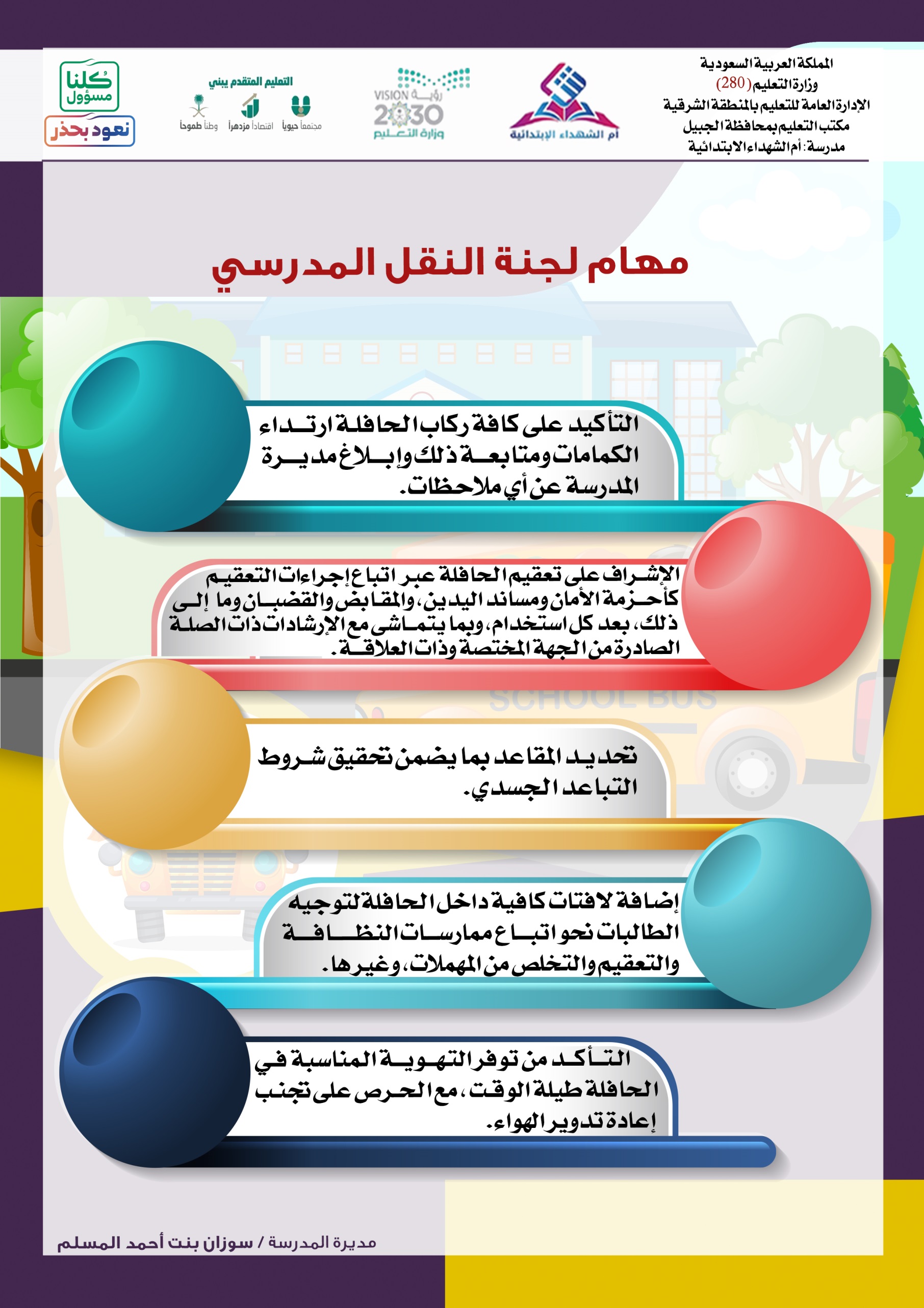 مالاسمالوظيفةالمرحلة المكلفة بهاالتوقيع1سوزان بنت أحمد المسلممديرة المدرسة2345678رئيسة اللجنةسوزان بنت احمد المسلم